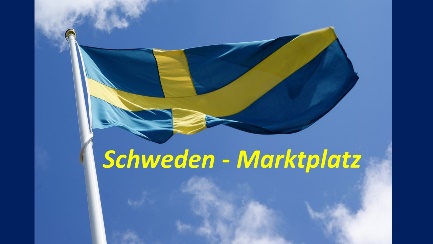 PreisblattPreismodelle für Anzeigen mit Link.Angebot A	Platzierung Ihres gestalteten Firmenlogos max. B 6 x H 4 cm. auf Seite 1,		in der Rechte Spalte auf unsere Homepage ohne redaktionellem Text.3 Monate	240 €		6 Monate	480 €		12 Monate	740 €Angebot B	Platzierung eines „Service-Link“ max. B 6 x H 4 cm. in einer Unterrubrik		 (z.B. Golf, Ferienhäuser…) auf unsere Homepage mit redaktionellem Text.		3 Monate	150 €		6 Monate	250 €		12 Monate	480 €Angebot C	Ihre Anzeige im Unterrubrik: Anzeigen (z.B. Hütte zu vermieten, Oldtimer zu verkaufen…) mit Bild, Text und Link.1 Monat	10 €	3 Monate	22 €	6 Monate	39 €	9 Monate	55 €12 Monate	70 €	Preismodelle für Werbeflächen im Bildbandverlauf mit oder ohne Link.Werbung	Ihr gestaltetes Firmenlogo eingespielt auf jeder Hauptseite (16 Seiten) im Durchlauf oben quer. Maße B 5,5 x H 4 cm.3 Monate	300 € 	6 Monate	550 €	12 Monate	990€Premium-Platz	Ihr gestaltetes Firmenlogo fix auf der Seite 1 ganz oben in unserem Bildbandverlauf integriert (gegen Aufpreis auf jeder Seite möglich). 	Maße B 20 x H 2 cm.	12 Monate	1.700 € 